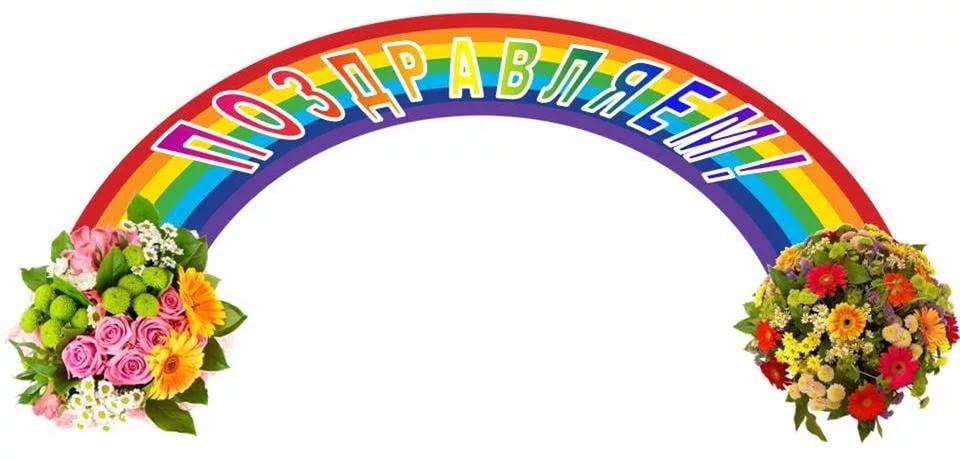 Кабанову Надежду   и  Кабанову Екатерину,за занятое   III место  в первом этапе краевого конкурса детского художественного и литературного творчества « Служба спасения 01», приуроченного к Году Гражданской обороны Россиив  номинации « Декоративно – прикладное творчество»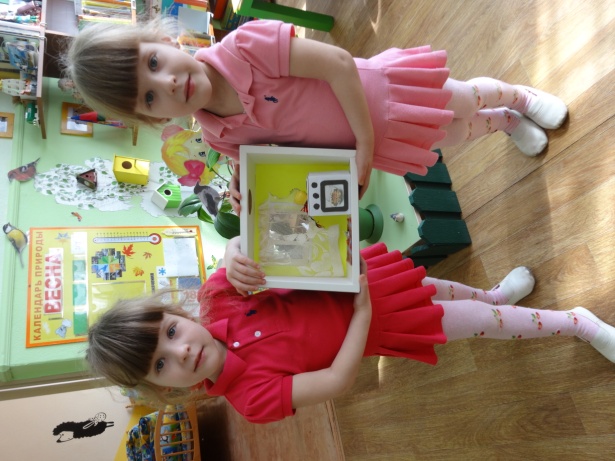 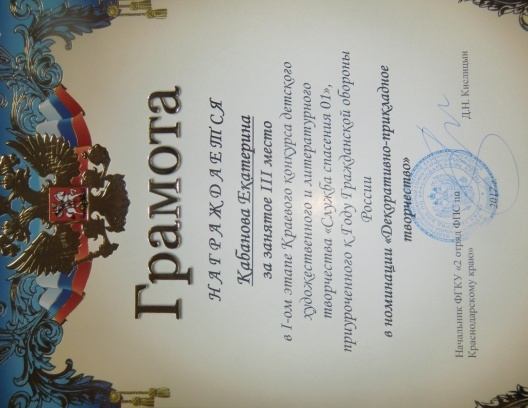 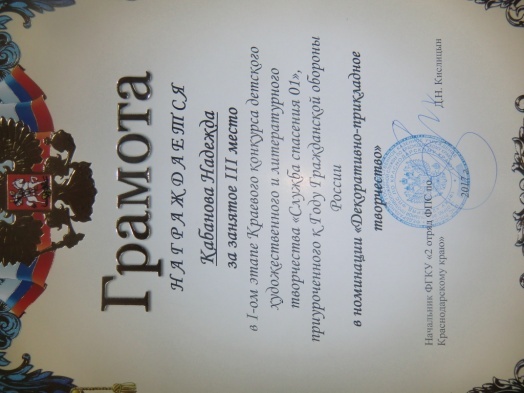 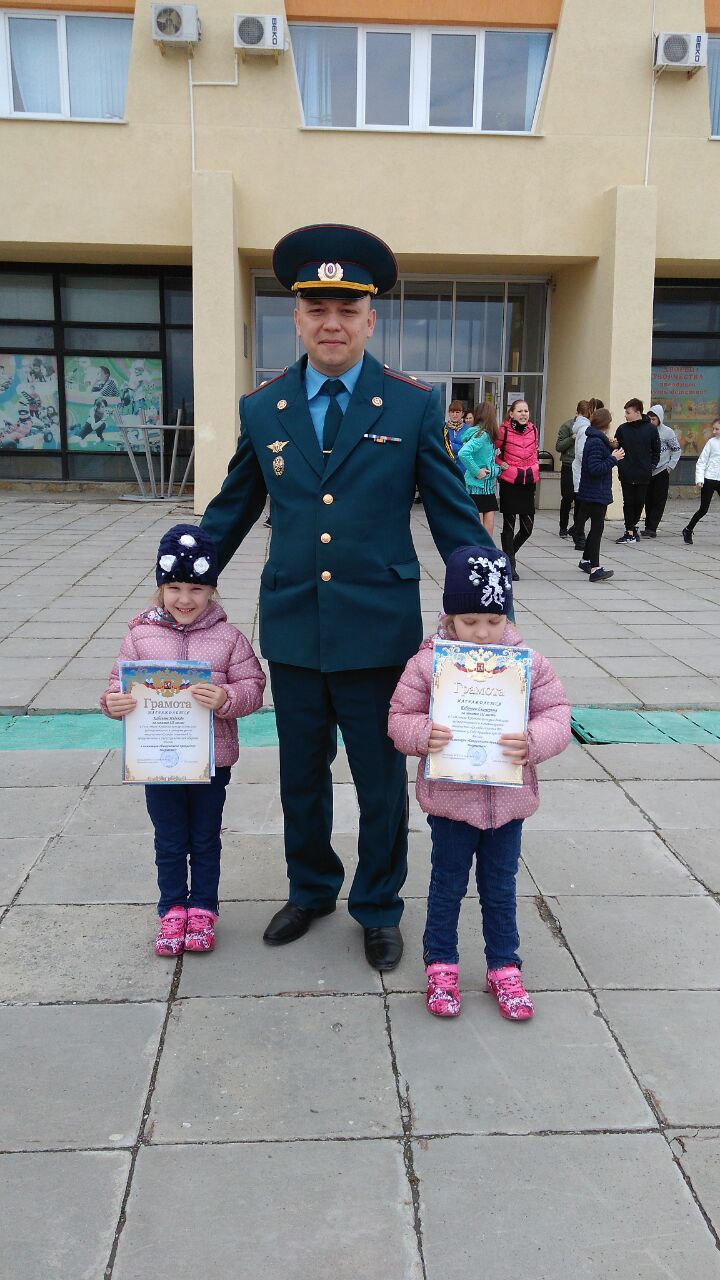 